Määrus kehtestatakse Euroopa Liidu ühise põllumajanduspoliitika rakendamise seaduse § 19 lõike 2 ja § 21 lõike 2, Euroopa Parlamendi ja nõukogu määruse (EL) nr 1307/2013, millega kehtestatakse ühise põllumajanduspoliitika raames toetuskavade alusel põllumajandustootjatele makstavate otsetoetuste eeskirjad ning tunnistatakse kehtetuks nõukogu määrused (EÜ) nr 637/2008 ja (EÜ) nr 73/2009 (ELT L 347, 20.12.2013, lk 608–670), artikli 52 lõike 1 ning komisjoni delegeeritud määruse (EL) nr 639/2014, millega täiendatakse Euroopa Parlamendi ja nõukogu määrust (EL) nr 1307/2013, millega kehtestatakse ühise põllumajanduspoliitika raames toetuskavade alusel põllumajandustootjatele makstavate otsetoetuste eeskirjad, ning muudetakse kõnealuse määruse X lisa (ELT L 181, 20.06.2014, lk 1–47), artikli 53 lõike 1 alusel.§ 1. ReguleerimisalaMäärusega kehtestatakse ute ja kitse kasvatamise otsetoetuse (edaspidi toetus) saamise täpsemad nõuded ning toetuse taotlemise ja taotluse menetlemise kord.§ 2. Nõuded toetuse taotlejale(1) Toetust võib taotleda füüsiline või juriidiline isik või juriidilise isiku staatuseta isikute ühendus, kes vastab maaeluministri 17. aprilli 2015. a määruse nr 32 „Otsetoetuste saamise üldised nõuded, ühtne pindalatoetus, kliima- ja keskkonnatoetus ning noore põllumajandustootja toetus” §-s 2 sätestatud nõuetele (edaspidi koos taotleja).(2) Toetust võib taotleda taotleja, kes põllumajandusloomade registri andmete kohaselt kasvatab taotluse esitamise kalendriaasta 2. märtsist kuni 8. maini vähemalt kümmet utte või emakitse.§ 3. Nõuded loomade kohtaToetuse andmisel võetakse arvesse utt või emakits, kes vastab mõlemale järgmisele nõudele:1) ta on nõuetekohaselt identifitseeritud ja tema andmed on kantud nõuetekohaselt põllumajandusloomade registrisse;2) ta on taotluse esitamise kalendriaasta 2. märtsi seisuga vähemalt kümne kuu vanune.§ 4. Nõuded karja suuruse kohta(1) Toetuse saamiseks peab taotleja § 2 lõikes 2 nimetatud ajavahemikul oma karjas vähemalt kümmet §-s 3 sätestatud nõuete kohast utte või emakitse.(2) Toetust antakse kuni 100 ute või emakitse kohta.§ 5. Karja suuruse arvutamine(1) Toetust antakse taotleja karjas § 2 lõikes 2 nimetatud ajavahemikul peetavate §-s 3 sätestatud nõuete kohaste uttede ja emakitsede arvu aritmeetilise keskmise alusel, mille arvutamisel võtab Põllumajanduse Registrite ja Informatsiooni Amet (edaspidi PRIA) aluseks taotleja karjas peetavate §-s 3 sätestatud nõuete kohaste uttede ja emakitsede arvu § 2 lõikes 2 nimetatud ajavahemiku igal päeval ning ümardab saadud tulemuse täisarvuni.(2) Karja suuruse arvutamisel võtab PRIA arvesse ka ute või emakitse, kelle suhtes esineb § 2 lõikes 2 nimetatud ajavahemikul vääramatu jõud või esinevad erandlikud asjaolud, sealhulgas järgmised asjaolud:1) esineb Euroopa Parlamendi ja nõukogu määruse (EL) nr 1306/2013 ühise põllumajanduspoliitika rahastamise, haldamise ja seire kohta ning millega tunnistatakse kehtetuks nõukogu määrused (EMÜ) nr 352/78, (EÜ) nr 165/94, (EÜ) nr 2799/98, (EÜ) nr 814/2000, (EÜ) nr 1290/2005 ja (EÜ) nr 485/2008 (ELT L 347, 20.12.2013, lk 549–607) artikli 2 lõikes 2 nimetatud asjaolu;2) utt või emakits on taotleja tahte vastaselt karjast välja viidud ning taotlejal on selle tõendamiseks Politsei- ja Piirivalveametile esitatud avalduse ärakiri;3) utt või emakits on haiguse või õnnetuse tõttu surnud või veterinaarsel näidustusel hukatud ja taotlejal on selle tõendamiseks veterinaararsti kirjalik kinnitus.§ 6. Nõuetele vastavuse nõuded(1) Euroopa Parlamendi ja nõukogu määruse (EL) nr 1306/2013 artiklis 92 nimetatud toetuse saaja täidab oma põllumajanduslikus tegevuses ja kogu põllumajandusliku majapidamise maal põllumajandusministri 14. jaanuari 2015. a määruses nr 4 „Maa heas põllumajandus– ja keskkonnaseisundis hoidmise nõuded” sätestatud nõudeid ning Euroopa Liidu ühise põllumajanduspoliitika rakendamise seaduse § 32 lõike 2 kohaselt avaldatud kohustuslikke majandamisnõudeid.(2) Toetuse saaja täidab lõikes 1 nimetatud nõudeid kogu taotluse esitamise kalendriaasta vältel.§ 7. Toetuse taotlemine(1) Taotleja esitab ajavahemikul 2. märtsist kuni 21. märtsini PRIA-le elektrooniliselt PRIA e-teenuse keskkonna kaudu taotluse, mis sisaldab ka maaeluministri 17. aprilli 2015. a määruse nr 32 „Otsetoetuste saamise üldised nõuded, ühtne pindalatoetus, kliima- ja keskkonnatoetus ning noore põllumajandustootja toetus” §-s 151 nimetatud andmeid.(2) Taotleja, kes ei taotle Euroopa Liidu ühise põllumajanduspoliitika rakendamise seaduse § 11 lõike 1 punktis 1, 2 või 3 nimetatud otsetoetust, põllumajanduskultuuri või heinaseemne täiendava otsetoetuse toetusõiguse alusel üleminekutoetust ega Euroopa Parlamendi ja nõukogu määruse (EL) nr 1305/2013 Euroopa Maaelu Arengu Põllumajandusfondist (edaspidi EAFRD) antavate maaelu arengu toetuste kohta ja millega tunnistatakse kehtetuks nõukogu määrus (EÜ) nr 1698/2005 (ELT L 347, 20.12.2013, lk 487–548) artiklis 28, 29, 30 või 33 nimetatud toetust, esitab taotluse esitamise kalendriaasta 21. maiks PRIA-le elektrooniliselt PRIA e-teenuse keskkonna kaudu lisaks lõikes 1 nimetatud andmetele maaeluministri 17. aprilli 2015. a määruse nr 32 „Otsetoetuste saamise üldised nõuded, ühtne pindalatoetus, kliima- ja keskkonnatoetus ning noore põllumajandustootja toetus” § 152 lõike 1 punktides 1–6, 12 ja 13, § 152 lõigetes 2 ja 3 ning §-s 153 nimetatud andmed.§ 8. Põllumajandusliku majapidamise üleandmine(1) Põllumajandusliku majapidamise üleandmise suhtes kohaldatakse komisjoni rakendusmääruse (EL) nr 809/2014, millega kehtestatakse Euroopa Parlamendi ja nõukogu määruse (EL) nr 1306/2013 rakenduseeskirjad seoses ühtse haldus- ja kontrollisüsteemi, maaelu arengu meetmete ja nõuetele vastavusega (ELT L 227, 31.07.2014, lk 69–124), artiklis 8 sätestatut.(2) Komisjoni rakendusmääruse (EL) nr 809/2014 artikli 8 lõike 3 punktis a nimetatud ajavahemik algab 22. märtsil ja lõppeb 1. septembril.(3) Põllumajandusliku majapidamise üleandmise korral esitab põllumajandusliku majapidamise ülevõtja ülevõtmisest teatamiseks ja toetuse maksmise taotlemiseks lõikes 2 sätestatud ajavahemikul PRIA-le elektrooniliselt PRIA e-teenuse keskkonna kaudu järgmised andmed:1) põllumajandusliku majapidamise üleandja nimi ja registri- või isikukood;2) põllumajandusliku majapidamise ülevõtja nimi ja registri- või isikukood;3) põllumajandusliku majapidamise üleandja ja ülevõtja kinnitus põllumajandusliku majapidamise üleandmise kohta;4) andmed selle kohta, et põllumajandusliku majapidamise ülevõtja taotleb toetuse maksmist.§ 9. Taotluse kontrollimine(1) PRIA kontrollib taotluses esitatud andmete õigsust ning taotleja ja taotluse vastavust toetuse saamise nõuetele, lähtudes komisjoni rakendusmääruse (EL) nr 809/2014 artiklites 24–43 sätestatust.(2) Euroopa Liidu ühise põllumajanduspoliitika rakendamise seaduse § 33 lõikes 1 nimetatud asutused kontrollivad §-s 6 sätestatud nõuetele vastavust, lähtudes komisjoni rakendusmääruse (EL) nr 809/2014 artiklites 65–72 sätestatust.(3) Taotleja teeb lõigetes 1 ja 2 nimetatud asutustele teatavaks kõik taotluse rahuldamise otsustamiseks vajalikud asjaolud, sealhulgas ajab vajaduse korral loomad kokku või hoiab neid selliselt, et oleks võimalik kontrollida nende kõrvamärkide olemasolu ja loomade identifitseerimisnumbrit.§ 10. Toetuse ühikumäärPRIA otsustab toetuse ühikumäära taotluse esitamise kalendriaasta 1. detsembriks.§ 11. Toetuse vähendaminePRIA otsustab toetuse vähendamise Euroopa Parlamendi ja nõukogu määruses (EL) nr 1306/2013, komisjoni delegeeritud määruses (EL) nr 640/2014, millega täiendatakse Euroopa Parlamendi ja nõukogu määrust (EL) nr 1306/2013 ühtse haldus- ja kontrollisüsteemi osas, otsetoetuste, maaelu arengu toetuse ja nõuetele vastavuse süsteemiga seoses kohaldatavatest maksetest keeldumise ja nende tühistamise tingimuste osas ning kõnealuste toetuste ja süsteemiga seotud halduskaristuste osas (ELT L 181, 20.06.2014, lk 48–73), ning komisjoni rakendusmääruses (EL) nr 809/2014 sätestatud alustel ja korras.§ 12. Taotluse rahuldamine ja rahuldamata jätmine(1) PRIA teeb taotluse rahuldamise või rahuldamata jätmise otsuse taotluse esitamise kalendriaasta 10. detsembriks.(2) PRIA teeb taotluse rahuldamata jätmise otsuse Euroopa Liidu ühise põllumajanduspoliitika seaduse §-s 22 sätestatud alustel.§ 13. FinantsdistsipliinTaotlejale makstavat otsetoetuste summat kohandatakse vajaduse korral Euroopa Parlamendi ja nõukogu määruse (EL) nr 1307/2013 artikli 8 lõike 1 kohaselt.§ 14. Toetuse maksmineToetus makstakse välja taotluse esitamise kalendriaastale järgneva kalendriaasta 30. juuniks.§ 15. Toetuse saaja andmete avalikustaminePRIA teavitab toetuse saajat tema andmete avalikustamisest Euroopa Parlamendi ja nõukogu määruse (EL) nr 1306/2013 artiklite 111 ja 112 kohaselt ning nende töötlemisest liidu finantshuvide tagamise eesmärgil sama määruse artikli 113 kohaselt.§ 16. Määruse jõustumineMäärus jõustub 1. jaanuaril 2021. a.(allkirjastatud digitaalselt)Arvo AllerMaaeluminister(allkirjastatud digitaalselt)Tiina SaronKantsler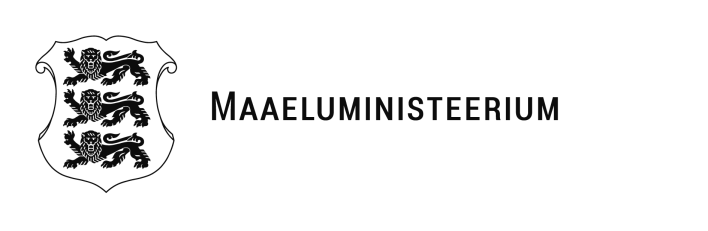 Määrusxx.xx.2020 nr xxUte ja kitse kasvatamise otsetoetus